Wednesday 24th FebruaryRE – Salvation Notebook 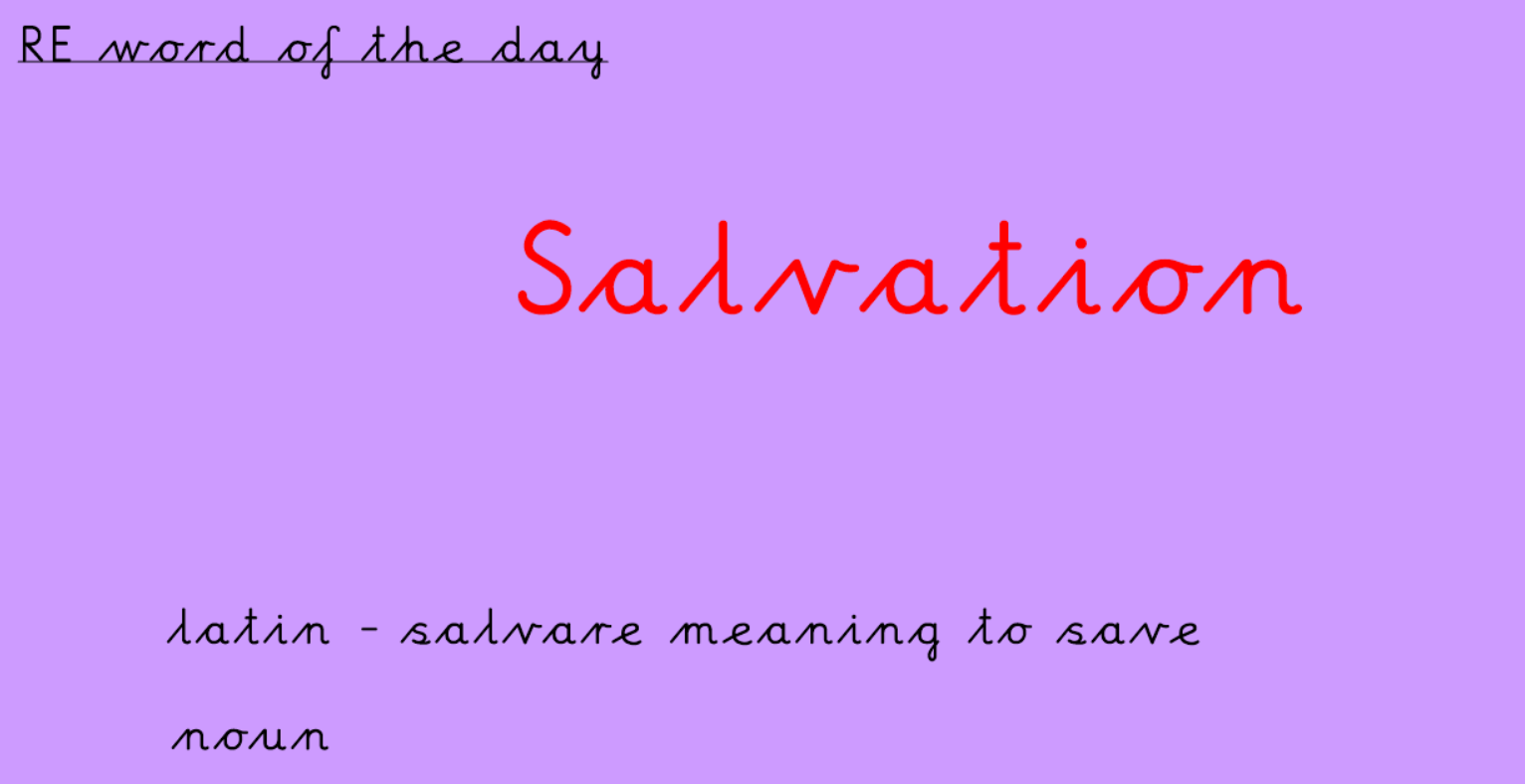 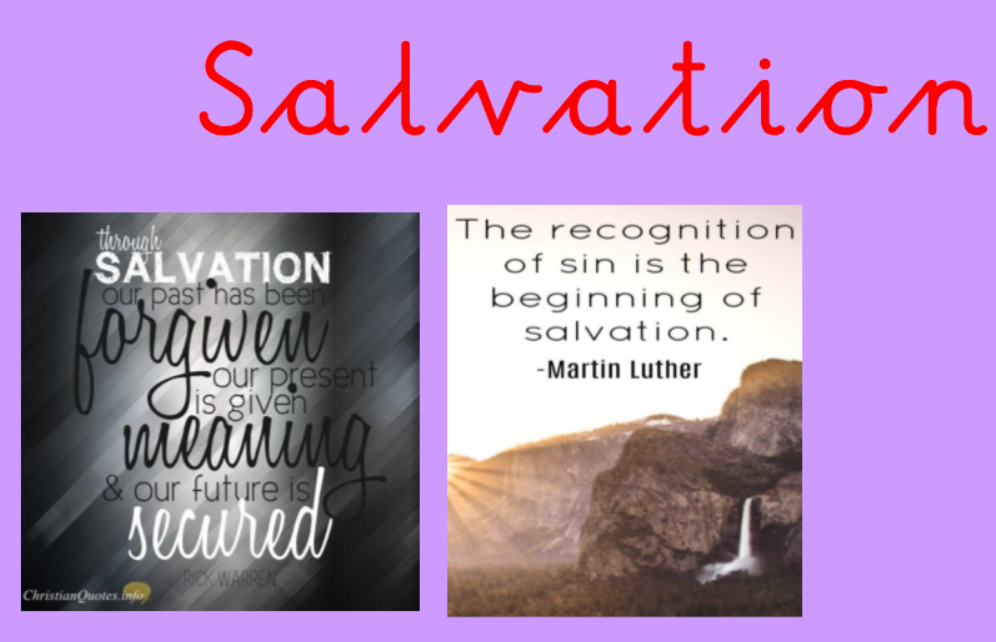 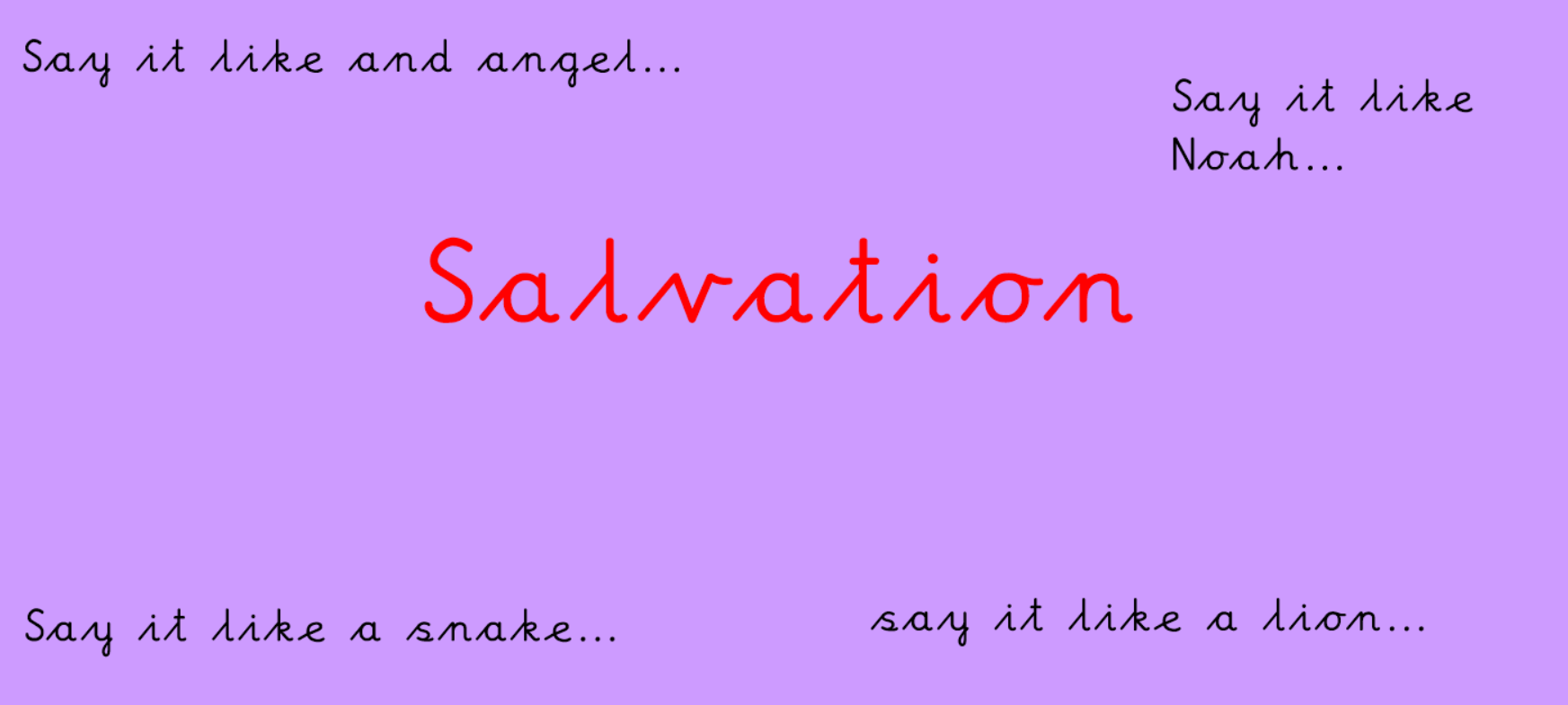 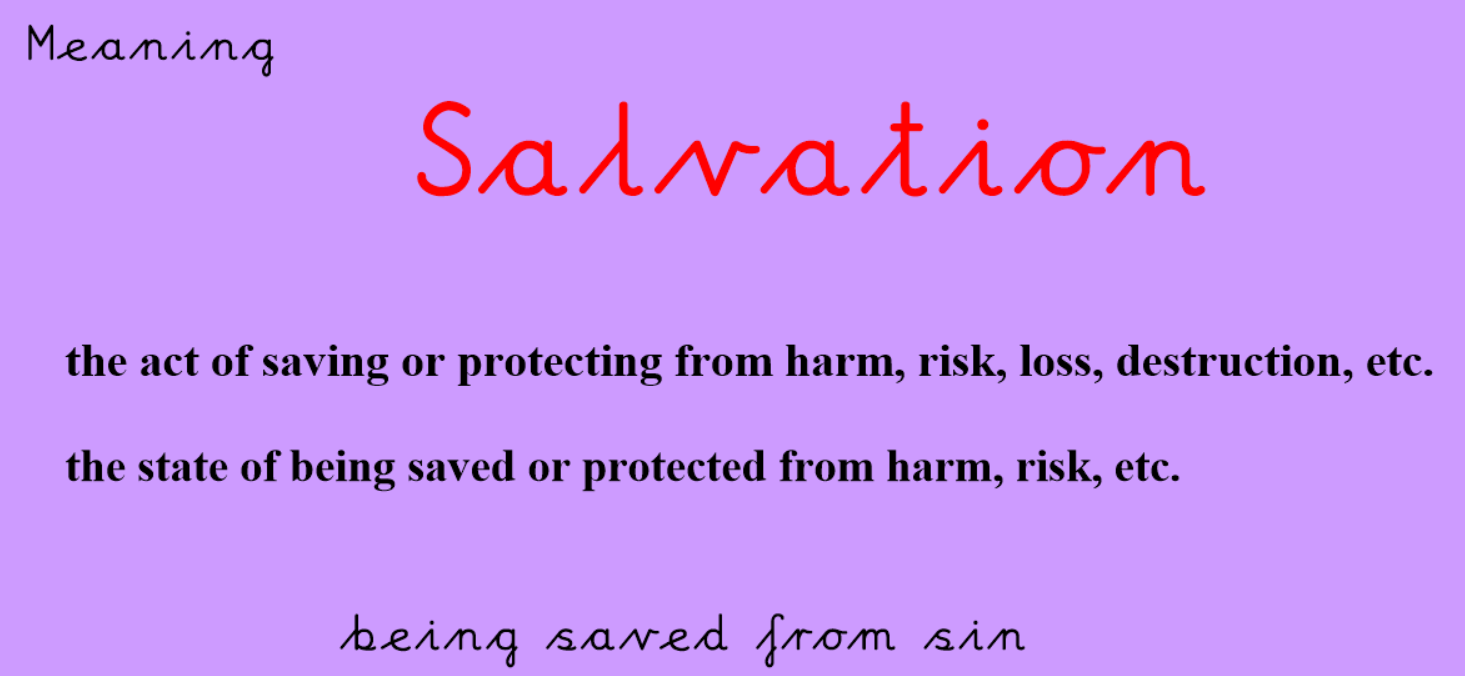 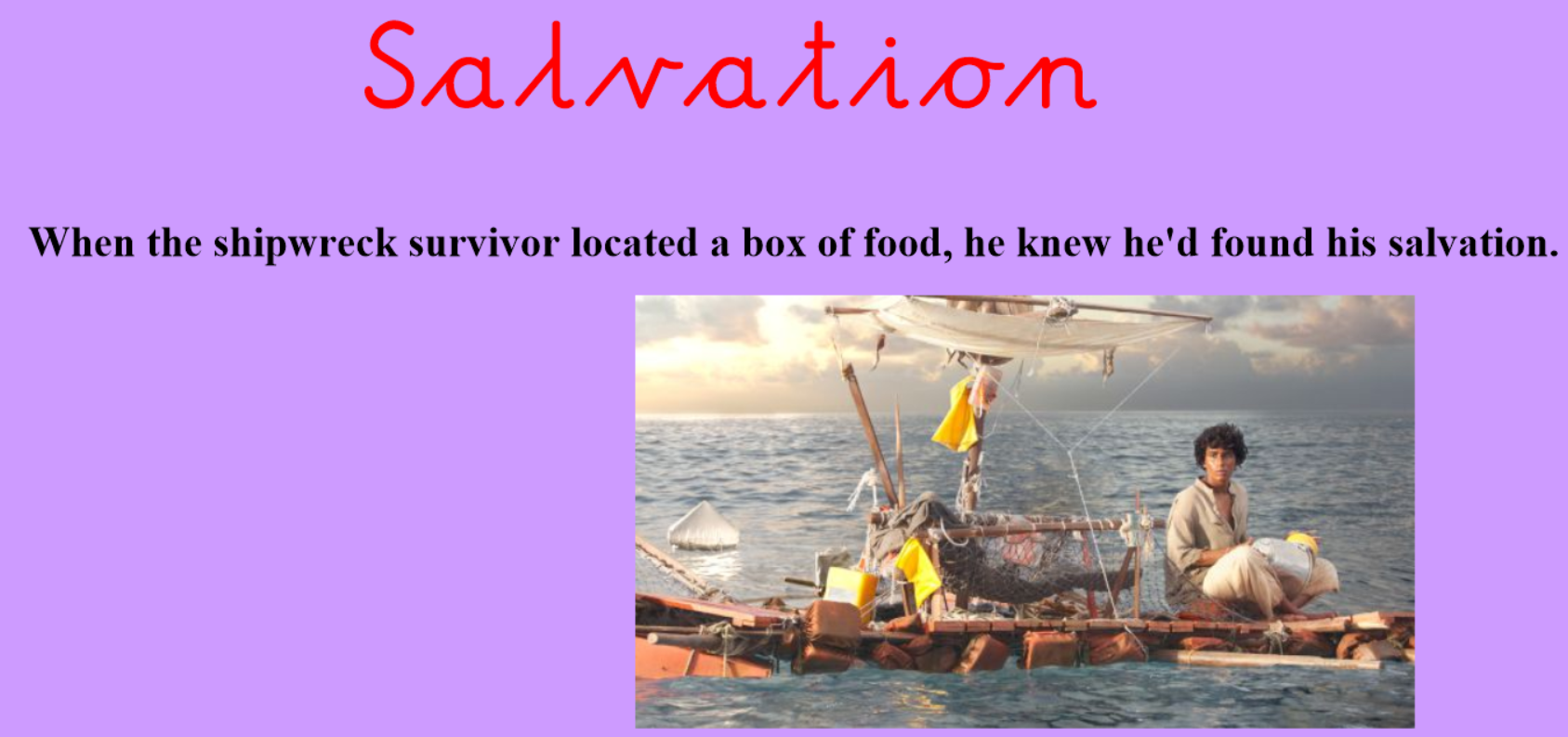 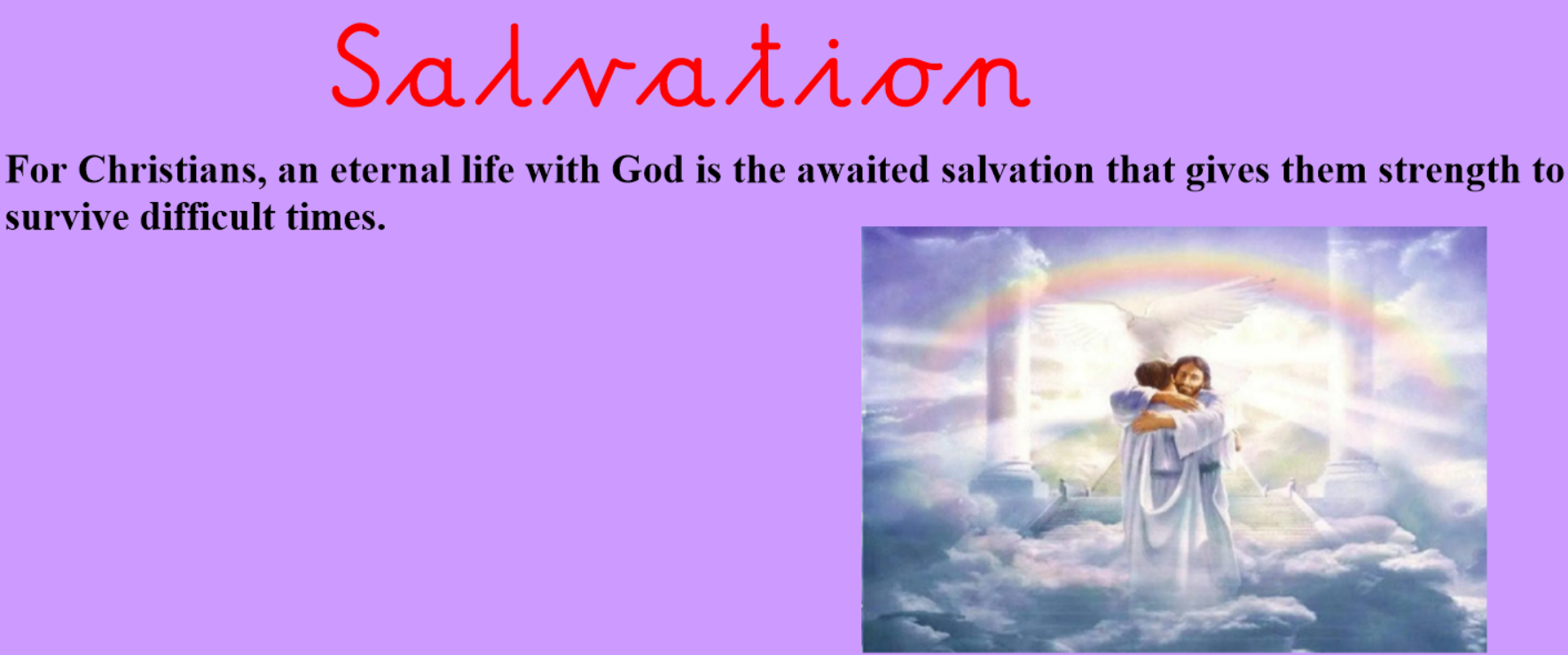 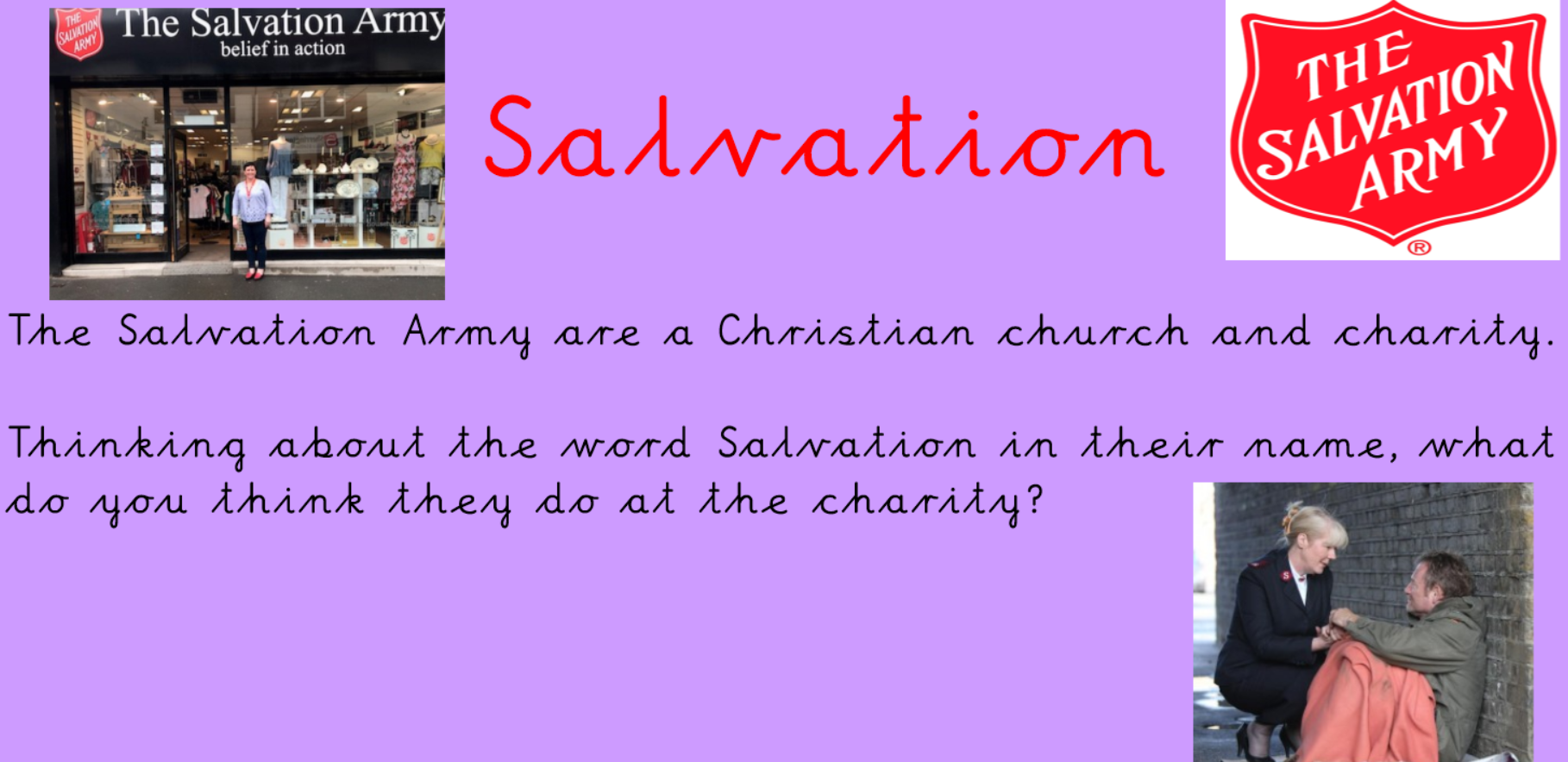 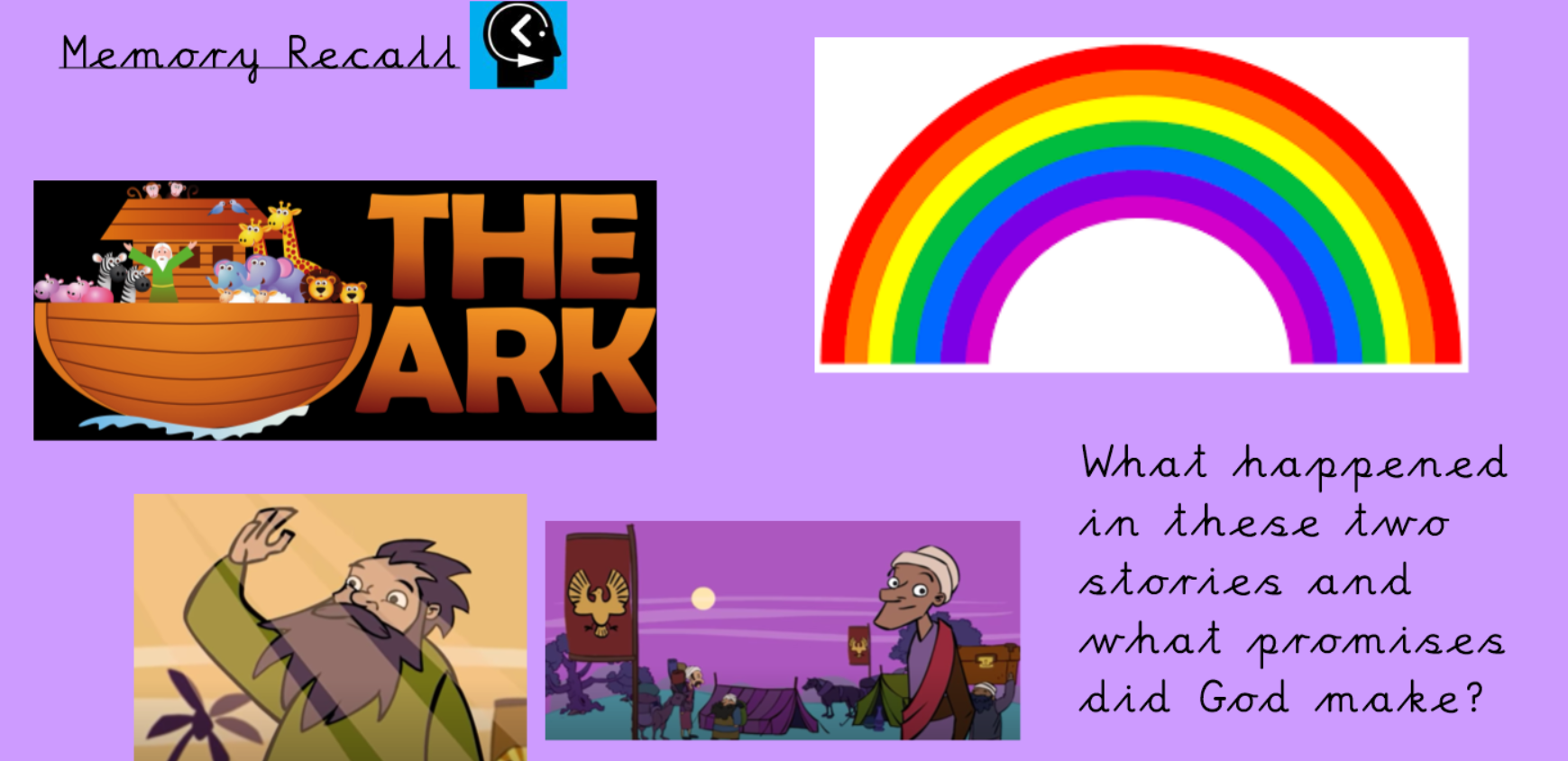 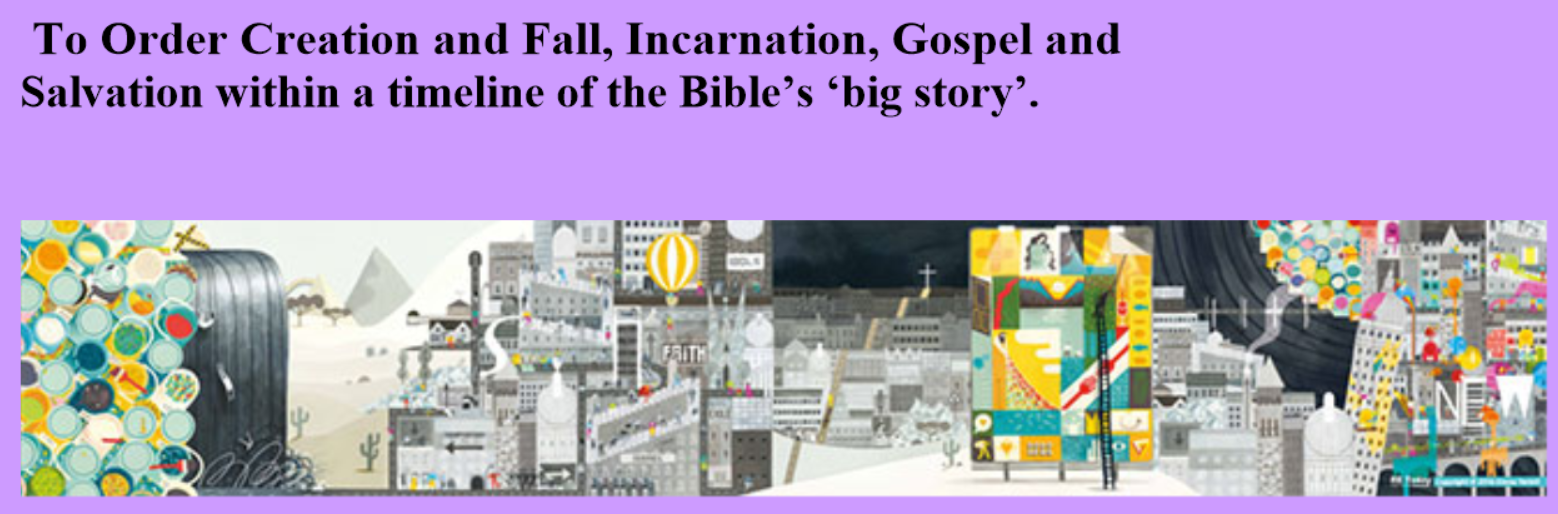 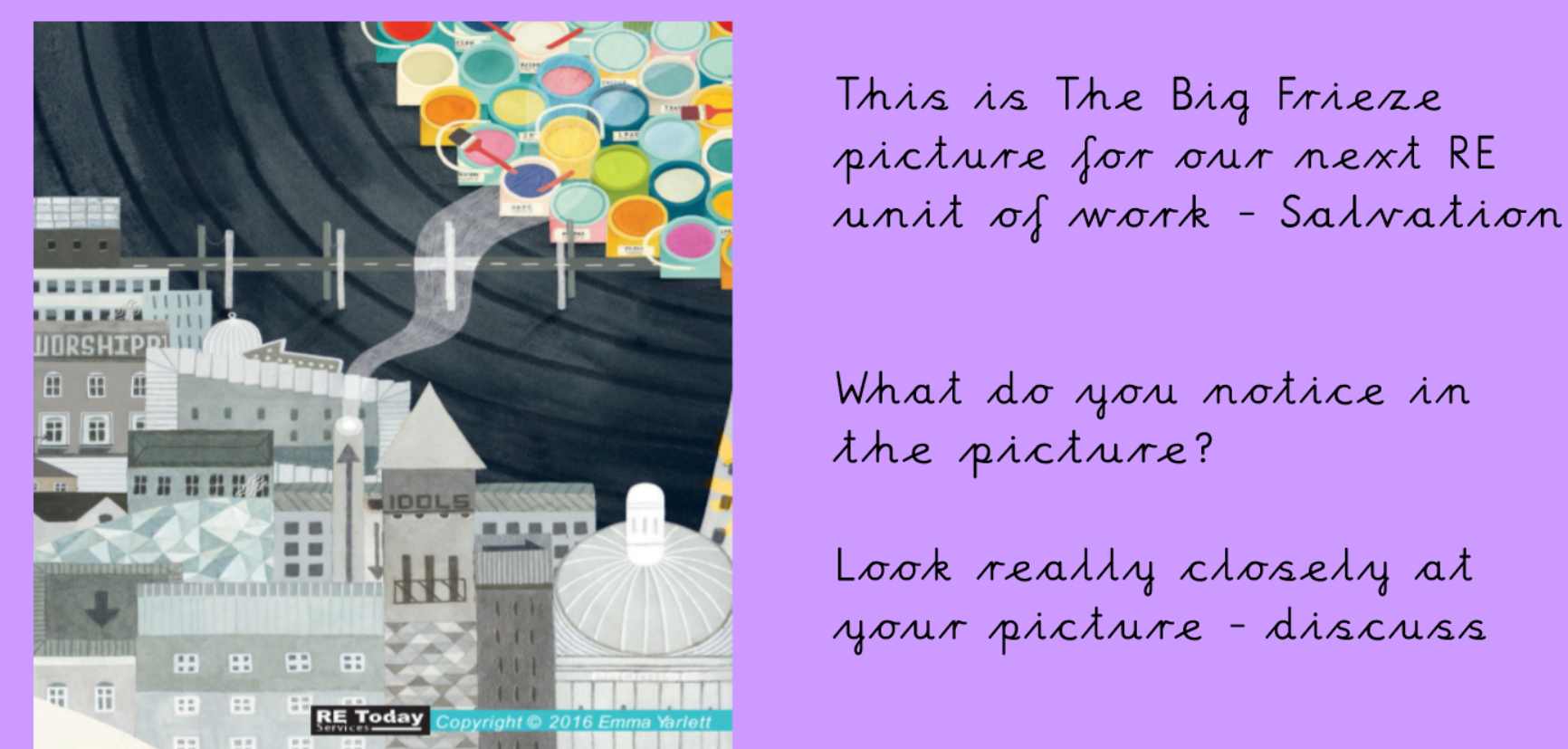 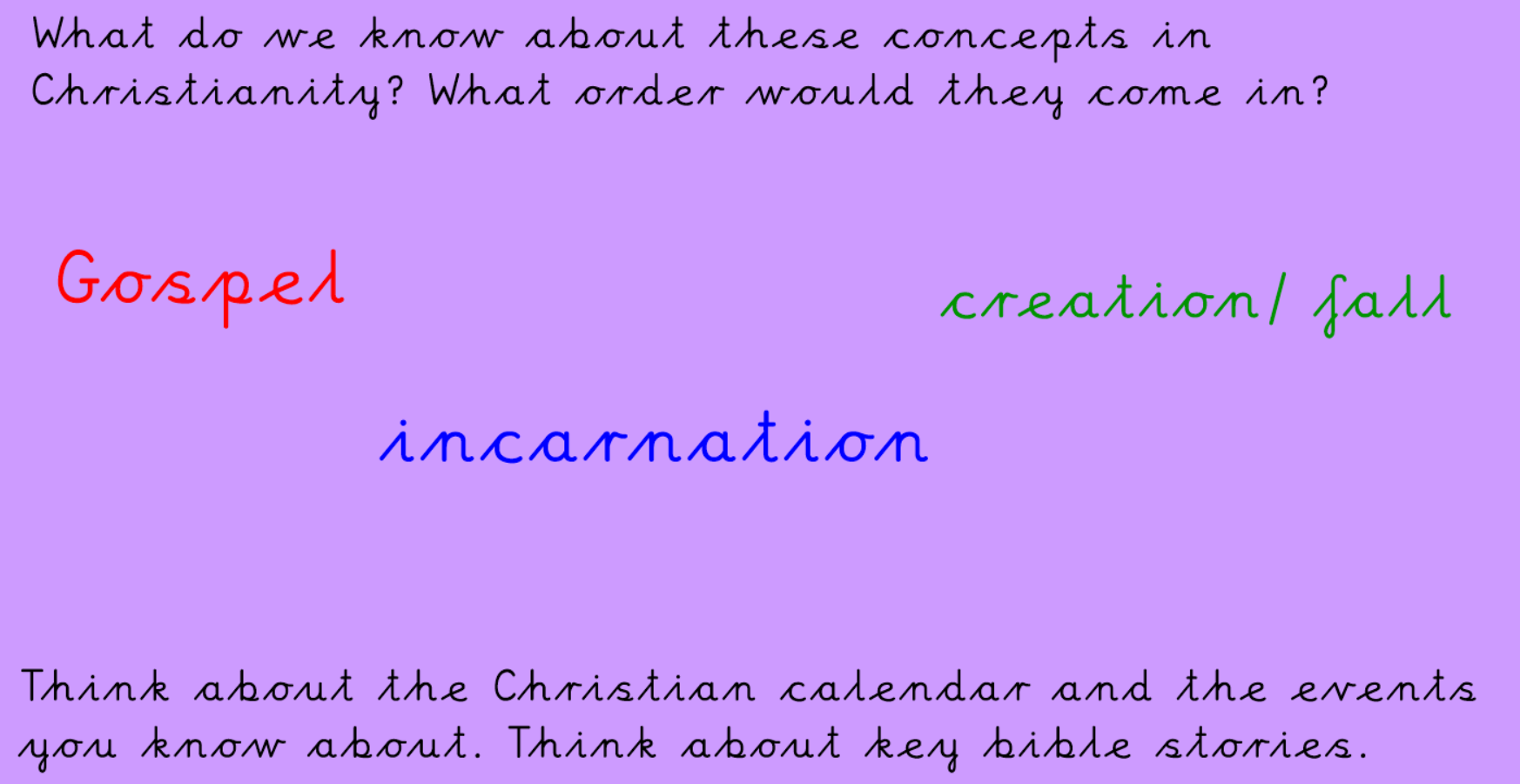 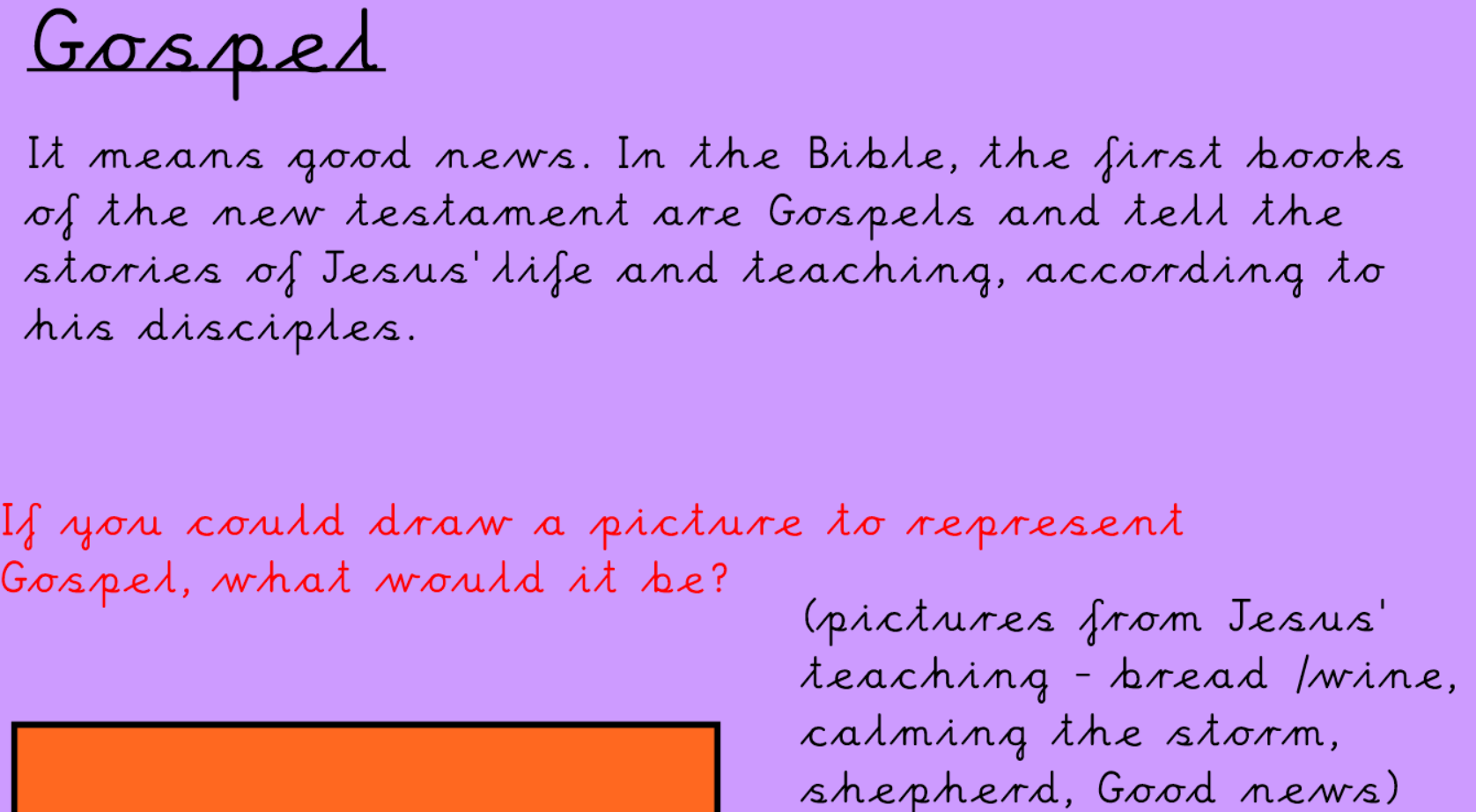 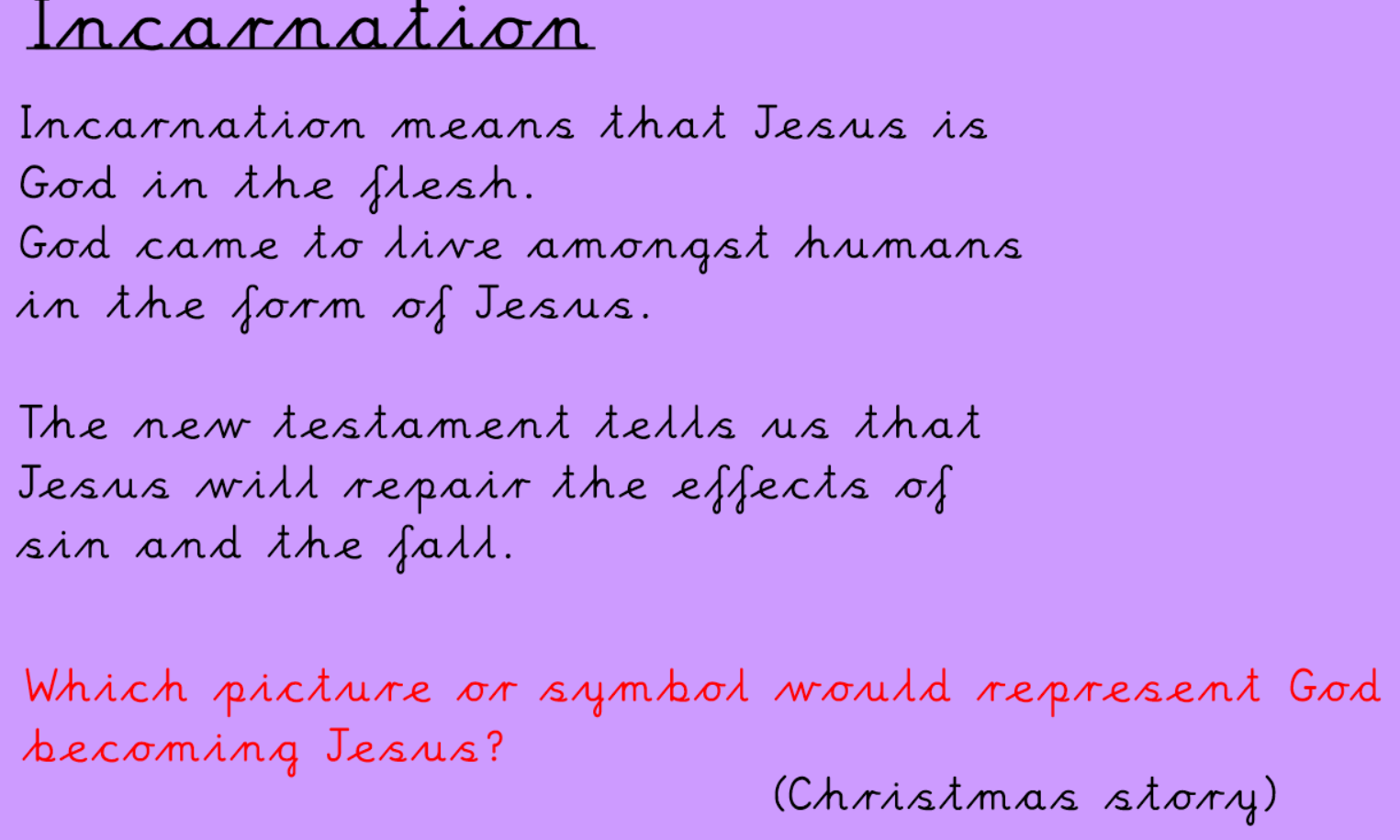 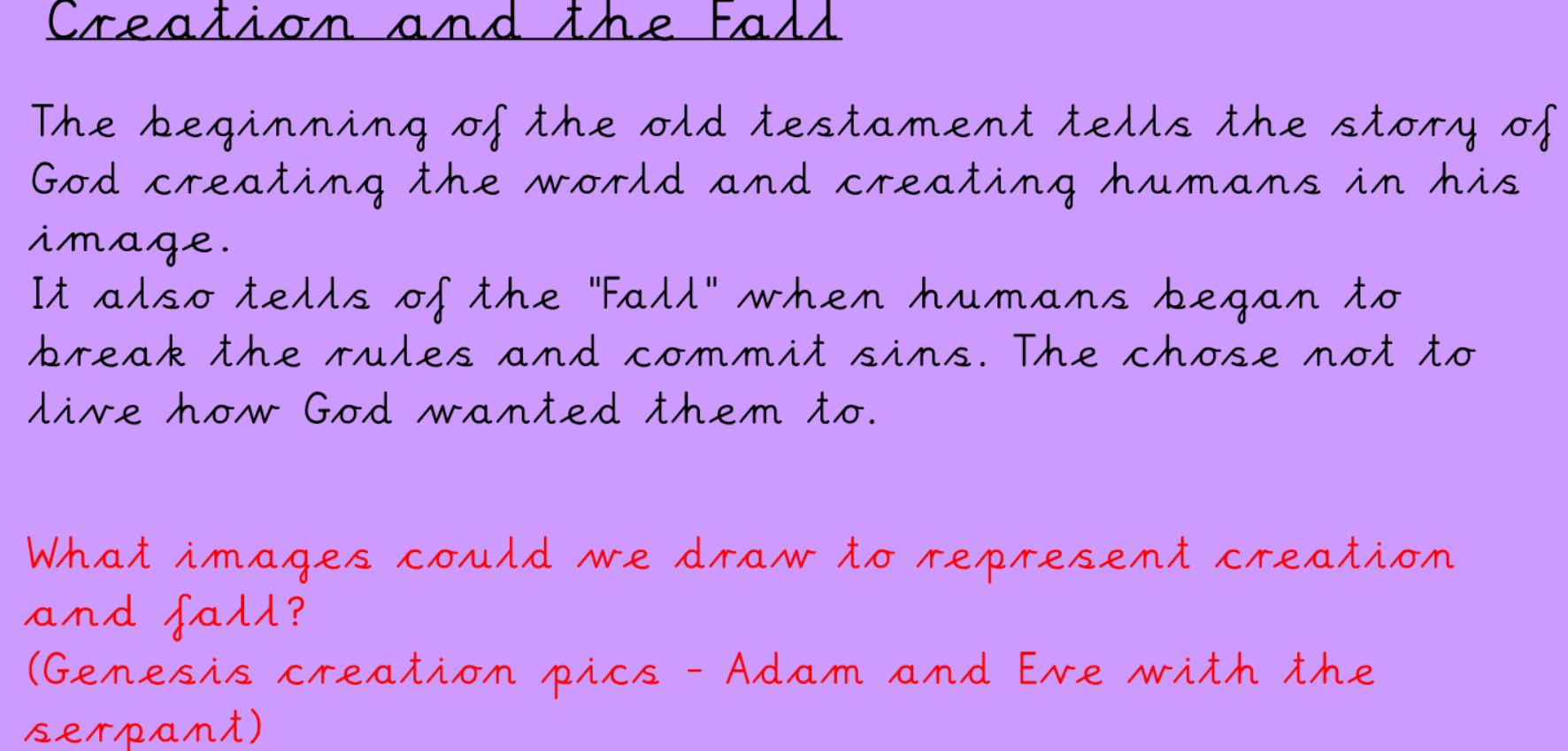 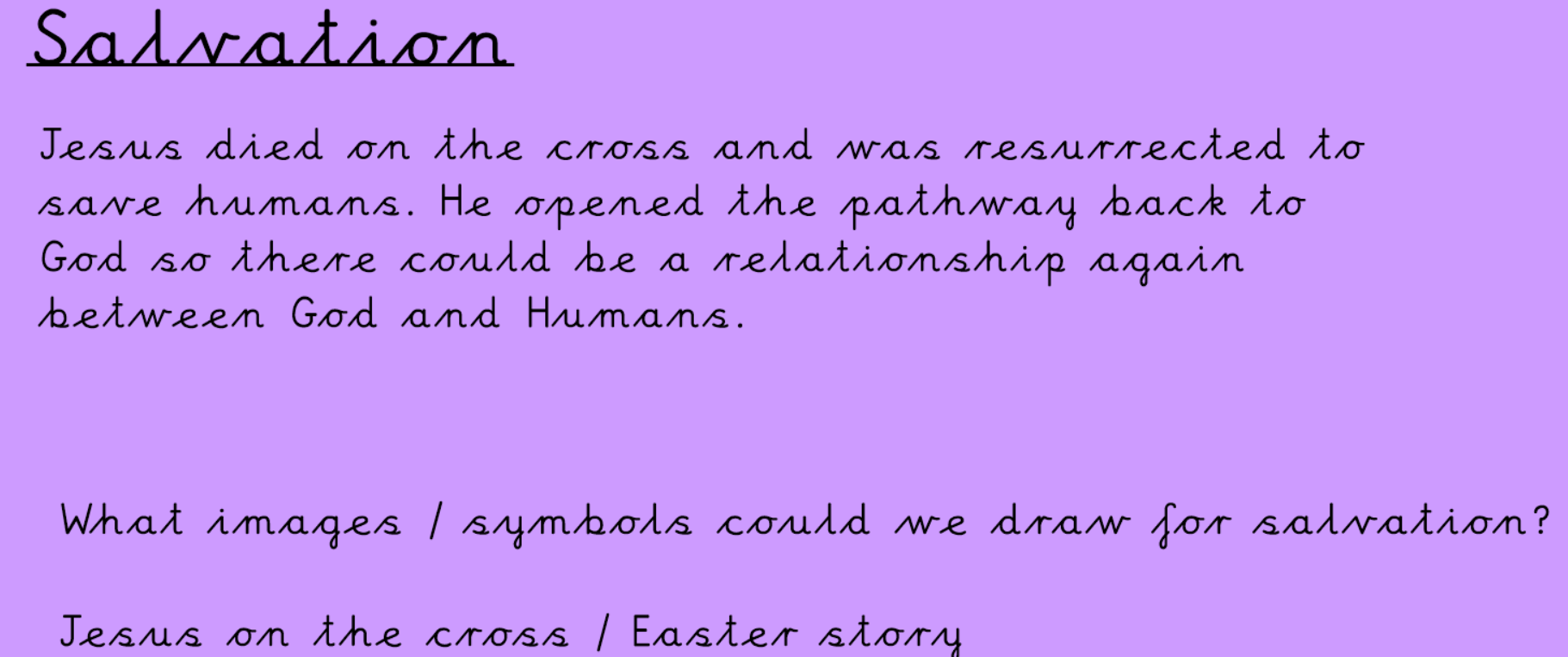 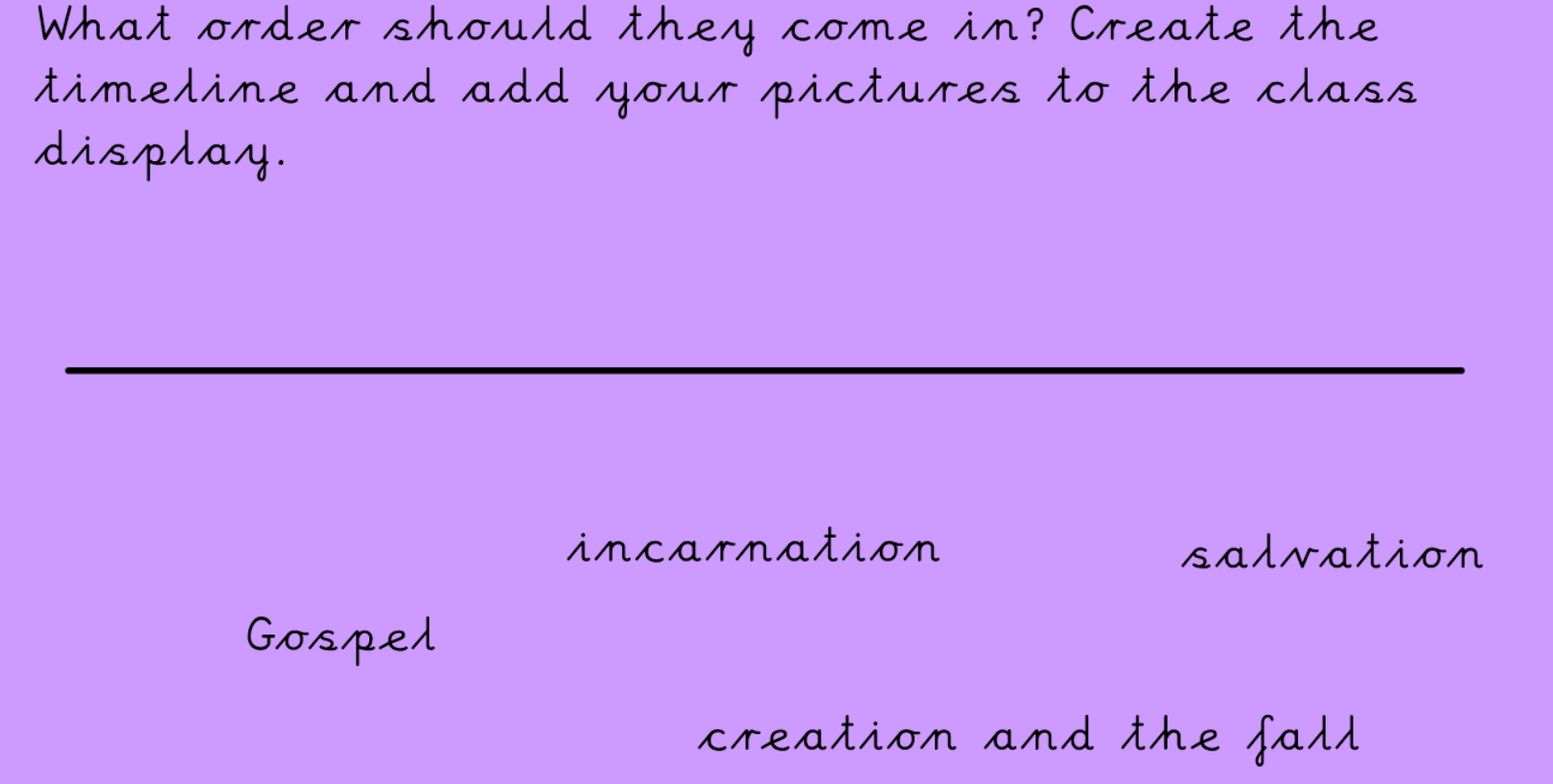 